Legislative Council Aide 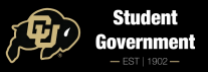 2022-2023 Academic Year Application Please read the following information carefully regarding required information and documentation. An application is NOT considered complete unless all required documents have been submitted on time via email to the Legislative Council President, Sally Webster, at cusg.leg.president@colorado.edu. If you have any questions about this application, the position or CU Student Government, please email cusg.leg.president@colorado.edu. Applications are due March 12th, 2023.Required Documents Checklist: ⮚ Completed Application (this form) ⮚ Short Response Questions (typed—also on this form) ⮚ Resume Personal Information EducationShort ResponseHow many hours per week could you regularly work in this position?Please read and sign the statement below: By signing this application, I certify that all statements, information, and documents provided with this application are true, complete, and correct to the best of my knowledge and are made in good faith. I understand that omissions, misleading, false, or untrue information will result in disqualification from consideration as Legislative Council Aide. Furthermore, I understand that in accordance with the Family Education Rights and Privacy Act (FERPA), all information contained in this application is confidential and privileged, and no information shall be released, other than to the Legislative Council President or other legislators within the University of Colorado Student Government responsible for the hiring process. Signature of Applicant and DateFull Legal Name Preferred NameUniversity Email Cell Phone NumberAlternate Email Student ID NumberResidence Hall OR Local Address RAP (if applicable)Major(s) and Minor(s) at CU If Undeclared, write UndeclaredYear in SchoolIntended Graduation Date Cumulative GPA (High School unweighted GPA if you are a first year student)# of Credits You are Taking next Semester If first year student: Name and Address of High SchoolWhy do you want to work for CU Student Government as the Legislative Council Aide?What skills and experience do you have that prepare you to serve as Legislative Council Aide?What do you hope to get out of this experience?Do you feel comfortable learning on the job?Are you available to attend Legislative Council meetings on Thursday evenings?